Renishaw to host ‘Machining the perfect part’ technical seminar on 5th June 2019 in Gloucestershire, UKPrecision engineering and manufacturing technologies company, Renishaw, is pleased to announce that it will be hosting a technical seminar on Wednesday 5th June, focused on ‘machining the perfect part’.  To be held at the Renishaw Innovation Centre at its headquarters in Gloucestershire, UK, the free event is being run in conjunction with Renishaw’s associate company, MSP.Attendees will learn how to overcome a series of key manufacturing process challenges including how to eliminate manual errors, machine errors, part set-up errors and inspection backlogs. MSP Technical Director, Peter Hammond, comments: “We have solved many common and complex manufacturing problems and, as a result, have gained a huge amount of knowledge on how to achieve precision within the manufacturing industry. These technical sessions are a great platform for us to share this expertise and help other members of the industry achieve error-free manufacturing processes”. To register for your free place, please visit: https://metsoftpro.com/events/technical-seminar-industry-challenges-machining-the-perfect-parts The technical seminar will follow on from three webinars which MSP will run over the coming months (on 6th March, 2nd April and 1st May; all scheduled for 14:00 GMT).  Booking is now open on MSP’s website for the 6th March session, which will focus on understanding your machine tools and their capabilities.  Notes to editorsUK-based Renishaw is a world leading engineering technologies company, supplying products used for applications as diverse as jet engine and wind turbine manufacture, through to dentistry and brain surgery. It has over 4,500 employees located in the 36 countries where it has wholly owned subsidiary operations. For the year ended June 2018 Renishaw recorded sales of £611.5 million of which 95% was due to exports. The company’s largest markets are China, the USA, Germany and Japan.Throughout its history Renishaw has made a significant commitment to research and development, with historically between 13 and 18% of annual sales invested in R&D and engineering. The majority of this R&D and manufacturing of the company’s products is carried out in the UK.The Company’s success has been recognised with numerous international awards, including eighteen Queen’s Awards recognising achievements in technology, export and innovation. Further information at www.renishaw.com MSP is a global, dynamic, innovative organisation, committed to the research, development and installation of world class precision software and part manufacturing solutions. MSP is based in Alnwick, Northumberland and is an associate company of Renishaw Plc. MSP is founded on decades of metrology, calibration and machining experience and use innovative techniques to develop error-free production environments for manufacturers. For more information on MSP and their products, please visit https://metsoftpro.com/, email info@metsoftpro.com or call +44 (0)1665 608193. 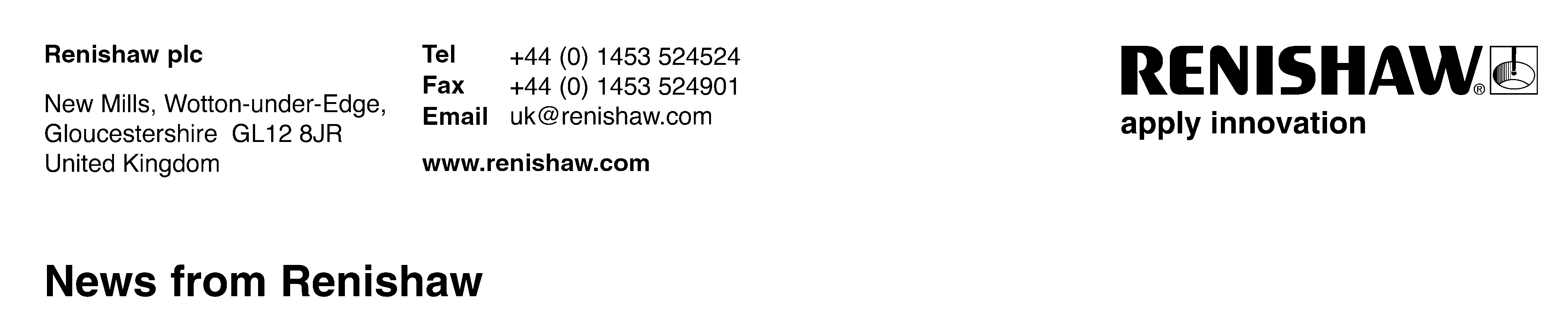 